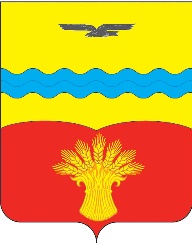 СОВЕТ ДЕПУТАТОВ  МУНИЦИПАЛЬНОГО ОБРАЗОВАНИЯ  СТАРОНИКОЛЬСКИЙ СЕЛЬСОВЕТКрасногвардейскОГО районА оренбургской ОБЛАСТИЧЕТВЕРТОГО  СОЗЫВАР Е Ш Е Н И Е   28 декабря 2021 года                                                                                                          № 15/4с. Староникольское О внесении изменений в решение Совета депутатов муниципального образования Староникольский  сельсовет Красногвардейского района Оренбургской области от 29.09.2021 года № 11/6  «О муниципальном земельном контроле на территории муниципального образования Староникольский  сельсовет Красногвардейского района Оренбургской области» В соответствии со статьей 14 Федерального закона от 06.10.2003 № 131-ФЗ «Об общих принципах организации местного самоуправления в Российской Федерации», частью 4 статьи 39 Федерального закона от 31.07.2020 № 248-ФЗ «О государственном контроле (надзоре) и муниципальном контроле в Российской Федерации», руководствуясь Уставом муниципального образования Староникольский  сельсовет Красногвардейского района, Совет депутатов муниципального образования Староникольский  сельсовет решил:1. Внести изменения в решение Совета депутатов муниципального образования Староникольский сельсовет Красногвардейского района Оренбургской области от 29.09.2021 года  № 11/6 «О муниципальном земельном контроле на территории муниципального образования Староникольский  сельсовет Красногвардейского района Оренбургской области» признав Главу 6 Положения утратившей силу;2. Настоящее решение вступает в силу после его обнародования и не ранее 01 января 2022 года.3. Настоящее решение подлежит размещению на официальном сайте муниципального образования Староникольский  сельсовет Красногвардейского района Оренбургской области в сети «Интернет».           4. Контроль за исполнением настоящего решения возложить на постоянную комиссию по вопросам финансово-экономического развития и сельскому хозяйству.Председатель Совета депутатов                                                             Н.С. Ковтун                   Глава сельсовета					                                              Л.А. ИбадлаеваРазослано: в дело, администрации района,  комиссии по вопросам социального развития, благоустройству, правопорядку и статусу депутатов, прокурору района.